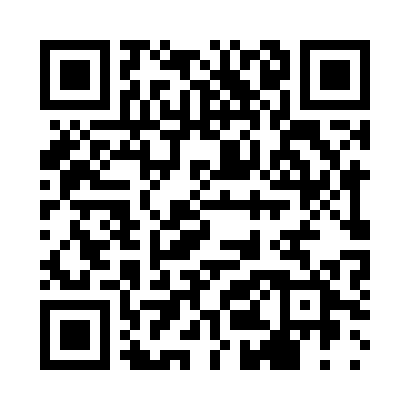 Prayer times for Zutzendorf, FranceMon 1 Jul 2024 - Wed 31 Jul 2024High Latitude Method: Angle Based RulePrayer Calculation Method: Islamic Organisations Union of FranceAsar Calculation Method: ShafiPrayer times provided by https://www.salahtimes.comDateDayFajrSunriseDhuhrAsrMaghribIsha1Mon3:565:311:345:509:3711:112Tue3:565:311:345:509:3611:113Wed3:575:321:345:509:3611:114Thu3:575:331:345:509:3611:115Fri3:585:341:355:509:3511:116Sat3:585:341:355:509:3511:117Sun3:595:351:355:509:3411:108Mon4:005:361:355:509:3411:109Tue4:005:371:355:509:3311:1010Wed4:015:381:355:509:3211:0911Thu4:015:391:355:509:3211:0912Fri4:035:401:365:509:3111:0813Sat4:045:411:365:509:3011:0614Sun4:065:421:365:499:2911:0515Mon4:075:431:365:499:2811:0316Tue4:095:441:365:499:2711:0217Wed4:115:451:365:499:2611:0018Thu4:125:461:365:489:2510:5919Fri4:145:471:365:489:2410:5720Sat4:165:491:365:489:2310:5621Sun4:185:501:365:479:2210:5422Mon4:195:511:365:479:2110:5223Tue4:215:521:365:479:2010:5024Wed4:235:531:365:469:1910:4925Thu4:255:551:365:469:1710:4726Fri4:275:561:365:459:1610:4527Sat4:295:571:365:459:1510:4328Sun4:305:581:365:449:1410:4129Mon4:326:001:365:449:1210:3930Tue4:346:011:365:439:1110:3731Wed4:366:021:365:439:0910:35